…a proto zpívej, když máš muziku rád, zpívej, když chceš lidem štěstí dát!A tak GUTTA zpívá a hraje a tančí.A všechny kamarády, rodiče a známé zve naLETNÍ KONCERTv úterý 25. 6. v 18 h.v dýšinském kostele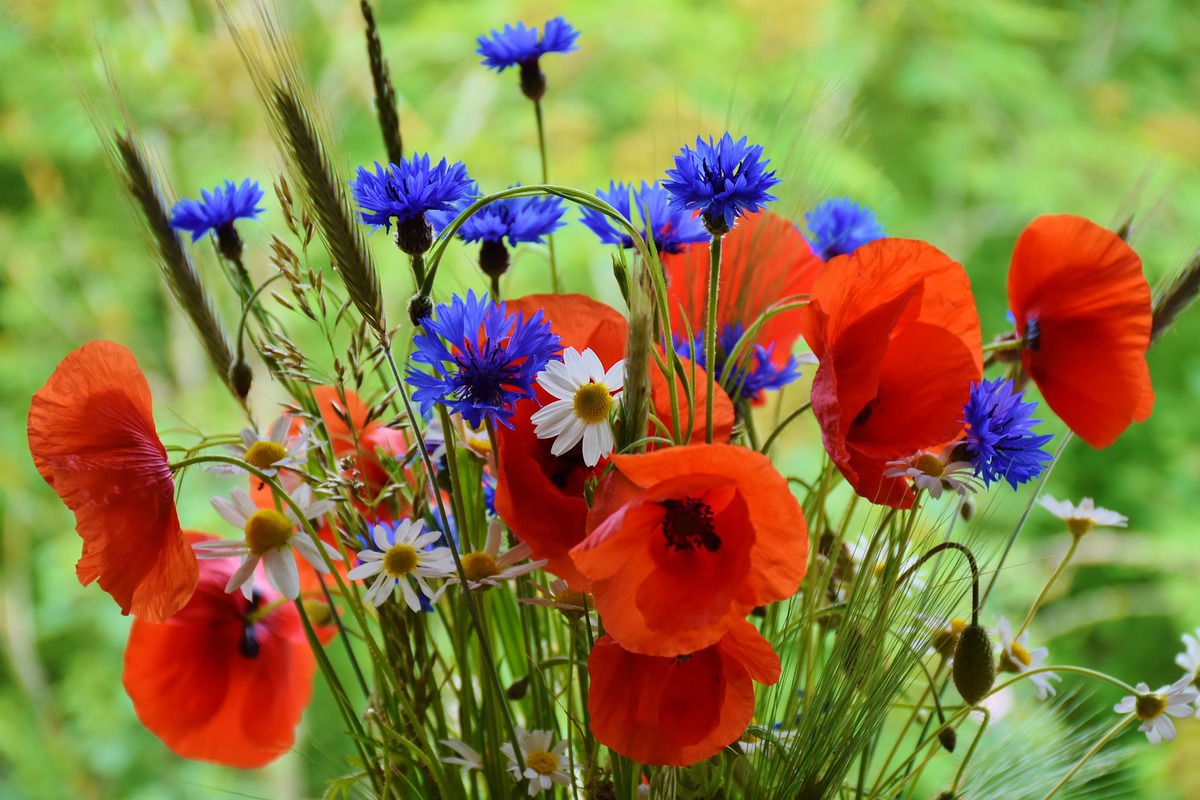 Přijďte si poslechnout novinky chystané do Jičína, písničky z muzikálu Zahrada divů v podání loučících se deváťáků a zazpívat si s námi staré oblíbené „hity“